Daftar Inventaris Gudang OlahragaSMP Negeri 2 GodeanNoNama BarangJumlahLayak PakaiKurang Layak1.Cone Besar1010-2.Cone Sedang2020-3.Cone Ceper3626104.Lembing 4141-5.Bola Voli262156.Bad Pingpong151327.Peluru 4040-8.Bola Takraw565519.Stopwatch99-10.Bola Sepak159611.Cakram5858-12.Bola Tenis1414-13.Raket Bulutangkis1010-14.Raket Tenis22-15.Papan Catur Besar66-16.Papan Catur Kecil22-17.Kompas11-18.Simpai 64219.Net Tenis Meja44-20.Net Voli22-21.Tambang11-22.Star Block Biru8 Pasang8 Pasang-23.Star Block Besi1 Pasang1 Pasang-24.Star Block Kayu8 Pasang8 Pasang-25.Meteran 44-26.Net Takraw66-27.Net Bulutangkis22-28.Matras 33-29.Rompi Futsal1212-30.Bola Kasti1212-31.Jaring Basket Ball22-32.Ring22-33.Papan Basket22-34.Pompa 22-35.Bola Basket2115636.Bola Tangan532Mengetahui .Guru Penjasorkes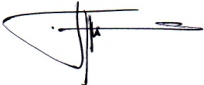 Drs. SyamsudiNIP. 19580727 198602 1 002